Asunto: Pago definitivo para la excursión al Ibón de Piedrafita.   Estimadas familias:Nos volvemos a poner en contacto con ustedes para formalizar el pago definitivo de la excursión al Ibón de Piedrafita desde Tramacastilla de Tena (Huesca).El importe final de la excursión es de 15 € por persona. A esta cantidad hay que descontar los 6 € ya abonados en concepto de reserva y la aportación económica para sufragar una parte de la actividad que realiza el AMPA, que se concreta en 6 € de subvención por cada participante socio de la asociación y en 3 € para el que no.Teniendo cuenta lo anterior, los alumnos y alumnas que pertenecen al AMPA deberán abonar un importe de 3 €, mientras que los que no lo son tendrán que pagar 6 €. El plazo de pago es del 21 al 28 de abril, ambos días incluidos, y el ingreso se ha de realizar en la cuenta del instituto a través de TPV alojado en la página web del centro (pestaña “PAGOS”).  Si se produjera un problema con el pago, les rogamos que se pongan en contacto escribiendo al correo electrónico secretaria@iespilarlorengar.com. Finalmente, a lo largo de la semana del 2 de mayo, les informaremos de la hora definitiva de salida y regreso, y de otros detalles importantes para el correcto desarrollo de la actividad (vestimenta y comida recomendada, precauciones que hay que adoptar…).Sin otro particular, reciban un cordial saludo.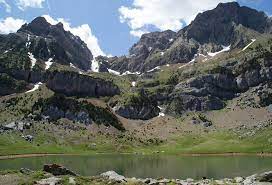 